Chapter 2 Test  Scale & Proportion DiagramsName:  						Date:A playhouse is made as a scale model of the family’s home. 2 m represent 0.25 m.  If the house is 8 metres by 12 metres, what are the dimensions of the model?0.8 m by 0.12 m1.0 m by 1.5 m2.0 m by 3.0 m4.0 m by 6.0 mDave carves and sells models of Dories for tourists.  One of his models has a scale of 1:8.  If the model is 30 cm long, how long is the Dory that the model represents?8 cm30 cm240 cm300 cmFor the next two questions, refer to the diagram shown.What is the length of the side ‘Q’ ?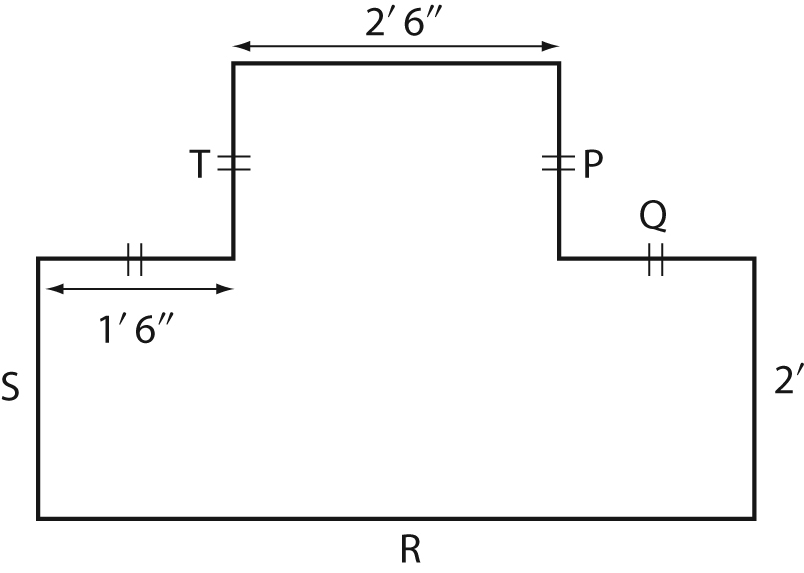 1’ 6”2’ 6”3’ 0”4’ 6”What is the length of the side ‘R’ ?3’ 6”4’ 6”5’ 6”6’ 6”You have floor tiles that are 0.5 m by 0.5 m.  How many tiles do you need to cover the floor of the room if one square on the diagram represents 1 m. 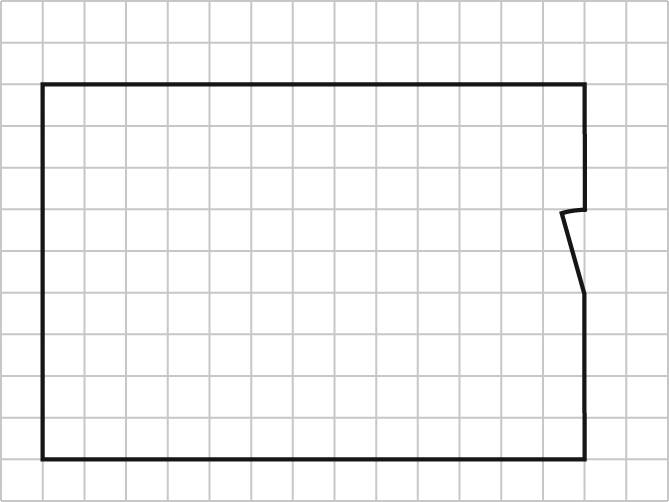 58.5 m117 m120 m234 m Here is a diagram of a car’s brake assembly.  What type of drawing is this? 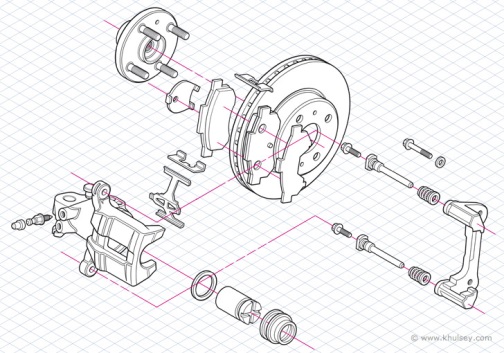 Exploded view diagramIsometric drawingOne-point perspective drawingOrthographic drawingThis is a design page for a animated movie character.  What type of drawing is this diagram?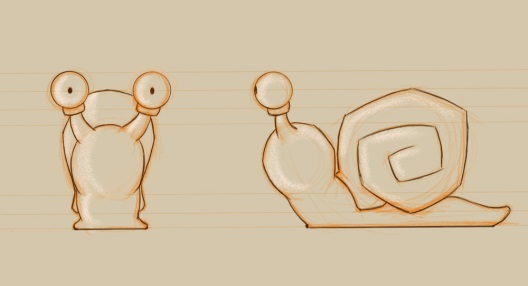 Exploded view diagramIsometric drawingOne-point perspective drawingOrthographic drawingWhat type of drawing method was used to create this diagram?Exploded view diagram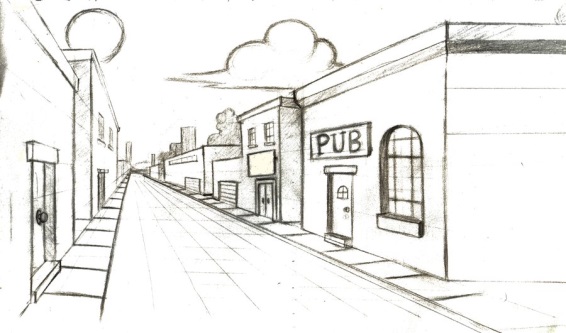 Isometric drawingOne-point perspective drawingOrthographic drawing What type of drawing is this diagram of a camera?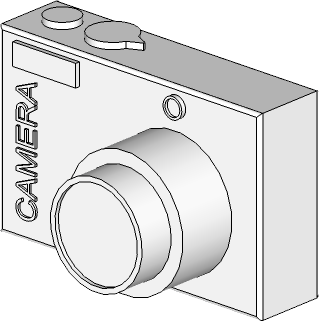 Exploded view diagramIsometric drawingOne-point perspective drawingOrthographic drawing Identify which type of point of perspective is used in this drawing.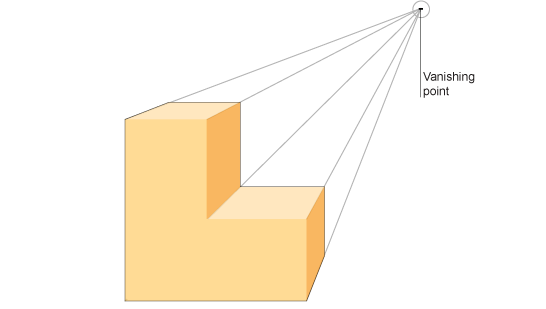 Lower  rightLower left Upper rightUpper leftConstructed ResponsesSketch the front, side and top views of the truck shown.  Be sure to label each sketch you make.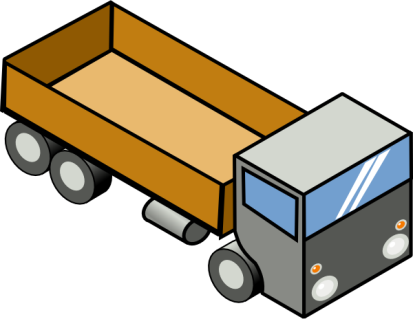  A)   Determine the lengths of A, B, C, and D on the diagram.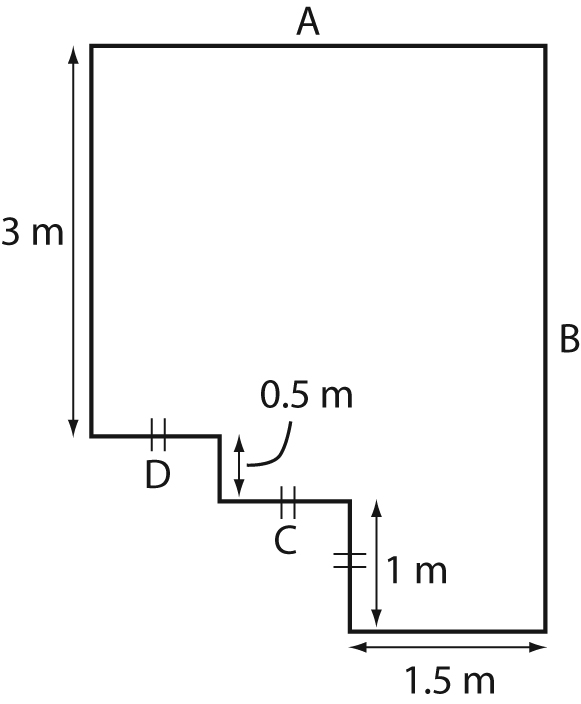 		A = __________         B = __________		C = __________	       D = __________ B)   Determine the total perimeter of the figure	Given the top, front and side views of the object shown, create the isometric drawing of the object on the dot paper provided.     Front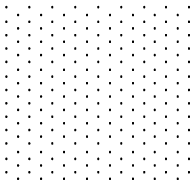      Right     TopDraw a Hexagon in upper section of the space below.  Choose a point of perspective in the lower right and create a one point perspective drawing using your own vanishing point. Create an exploded view of the Big Mac shown.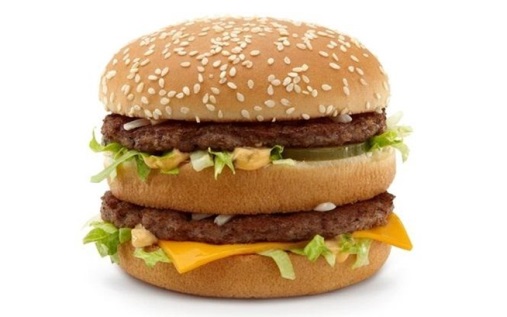 